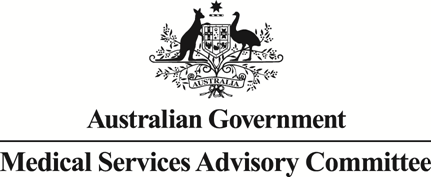 Public Summary DocumentReport to the Medical Services Advisory Committee on utilisation of MBS item 48694 following Application 1145: Artificial intervertebral disc replacement (AIDR) in patients with cervical degenerative disc diseaseMedicare Benefits Schedule (MBS) item considered: 48694Date of MSAC consideration:	26-27 July 2017Context for decision: MSAC makes its advice in accordance with its Terms of Reference, see the MSAC Website.Purpose The purpose of the report presented to the Medical Services Advisory Committee (MSAC) was to inform MSAC of the real world impacts on the outcomes of Application 1145. The MSAC uses this information to ensure that the new item resulting from this application is being used as intended.The report is not intended to be a review of the clinical information covered during the application process.MSAC’s advice After consideration of the real world data for MBS item 48694 – cervical artificial intervertebral total disc replacement (AIDR-C), at one level only, including removal of disc – (MSAC Application 1145), MSAC recommended no further action, considering that the actual utilisation data tracked reasonably closely with the utilisation predicted before this MBS listing was implemented, and that the other review variables presented did not raise any other substantive concerns.Summary of consideration and rationale for MSAC’s adviceMSAC considered the impacts of the outcome of MSAC Application 1145 for cervical artificial intervertebral total disc replacement, at one level only, including removal of disc (MBS item 48694) by examining the actual utilisation data up to December 2017 (the majority up to June 2017). The item was MBS listed in November 2012.This item is for patients who have not had prior spinal surgery at the same cervical level, are skeletally mature, have symptomatic degenerative disc disease with radiculopathy, do not have vertebral osteoporosis and have failed conservative therapy. MSAC noted that the procedure is performed in-hospital only, by a combination of neurosurgeons and orthopaedic surgeons.MSAC recalled that for item 48694 there was a predicted uptake of 233 services in the first year of implementation (partial financial year 2012–13) rising to 540 services in year 5 (financial year 2016–17). MSAC noted that actual utilisation was less than predicted in the first 8 months following implementation (152 services), but in the following years actual utilisation surpassed predicted utilisation: 503 actual services compared to 431 predicted services in 2013–14, increasing to 584 actual services compared to the 540 predicted for 2016–17. MSAC noted that, though still above the predicted volumes, services appeared to plateau.MSAC noted that the highest utilisation was in Queensland, New South Wales, Victoria and Western Australia. MSAC recalled that the MBS fee for item 48694 is $1082 (75% = $812). MSAC noted that the national average fee for the period 2013–14 to 2016–17 was relatively constant, approximately $2,750 to $2,800. MSAC noted that the fee in the Australian Capital Territory from 2014–15 to 2016–17 was higher than all other states, at approximately $5,800. Nationally, services are rarely bulk billed.MSAC noted that the service is predominantly claimed by patients aged between 35 and 55, and claimed approximately evenly between males and females. The number of patients claiming the service increased from 152 in 2012–13, to 501 in 2013–14 and averaged 574 per year from 2014–15 to 2016–17.MSAC noted that the number of practitioners providing this service increased from 47 in 2012–13 to 102 in 2016–17. Approximately 10% of providers perform 40% of the services; this may have drifted down over time.MSAC noted that item 48694 is rarely claimed alone. It is most commonly (30%) co-claimed with items 40330 (spinal rhizolysis) and 6009 (professional attendance by a specialist in the practice of neurosurgery following referral of the patient to him or her – a minor attendance after the first in a single course of treatment at consulting rooms or hospital).MSAC noted that the current evaluation is now outdated since MBS items for spinal surgery were recently reviewed by the MBS Review Taskforce. Item 48694 for AIDR-C was recommended to remain a listed service on the MBS, as it was deemed clinically appropriate. The government responded to the taskforce recommendations in the 2018–19 budget. MSAC noted that the new spinal surgery schedule will, however, no longer include item 40330 as a stand-alone service, and that the fee for AIDR-C has been adjusted ($1,560.20) to account for the deletion of item 40330 (modelled on the basis of cost neutrality across the complete restructure of spinal surgery items). MSAC also noted minor changes to the item descriptor made by the taskforce.MSAC queried whether the price increase for item 48694 will be ratified, and if so whether it will increase patient out-of-pocket costs. MSAC sought advice from the Department on how the effect of outcomes from the MBS Review Taskforce will be monitored.MSAC recommended no further action, considering that the actual utilisation data tracked reasonably closely with the utilisation predicted before this MBS listing was implemented, and that the other review variables presented did not raise any other substantive concerns. Following clarification on price from the Department, MSAC may recommend continued monitoring depending on the policy framework established to evaluate unintended consequences of the MBS Review. 4.	MethodologyAn application is selected for consideration if the resulting new item(s) and/or item amendment(s) have been on the MBS for approximately 24 months or longer or if there were particular concerns about utilisation such that MSAC requested to consider it earlier. The specific applications for each MSAC meeting are selected by the MSAC Executive which is composed of the chairs of MSAC and its sub-committees.A report on the utilisation is developed by the department with information on a number of metrics including; state variation, patient demographics, services per patient, practitioner’s providing the service, data on fees and co-claiming of services. The number of metrics included in a report is dependent on the annual service volume for the MBS item(s) under consideration i.e. an item with very low utilisation will have less data to analyse. Where service volumes are too low, information is suppressed to protect patient privacy.Where possible the report compares data on real world utilisation to the assumptions made during the MSAC assessment. Most of these assumptions are drawn from the assessment report.Relevant stakeholders are provided an opportunity to comment on the findings in the report before it is presented to the MSAC. It is intended that stakeholders are given at least three weeks to consider the reports.The stakeholder version of the report does not contain information on assumptions from the MSAC consideration if this information is not already publicly available. This is to protect the commercial in confidence of the original applicants. The same principle is applied to this document.Once MSAC has considered the report, its advice is made available online at the MSAC Website.5.	ResultsUtilisationAlthough actual utilisation of item 48694 was less than predicted in the first eight months following implementation, since 2013-14 actual utilisation has remained greater than what was predicted. In 2012-13 there were 152 actual services which was significantly lower than predicted; in 2013-14 there were 503 actual services which was greater than predicted. Uptake in 2014-15 continued to surpass predicted utilisation. During 2015-16 and 2016-17 though still above the predicted volumes, services appeared to plateau (Figure 1). From 1 November 2012 to 30 June 2017, Queensland had the highest utilisation with 903 services, accounting for approximately 38 percent of services billed to the item. This compares to New South Wales, which had the second highest utilisation 462 services, accounting for 19 percent of services in this period. After the Northern Territory, South Australia had the lowest utilisation with 10 services claimed during the same period (Table 1).Figure 1: Predicted versus actual services of MBS item 48694 from 1 November 2012 to 31 December 2017.° Predicted services in 2012-13 adjusted to reflect partial financial year Source:Department of Health, File: Q21109B Item 48694 utilisation 31 Jan 2018.xlsTable 1.  Service volume of MBS item 48694 between 2012-13 and 2017-18 (date of service)*Item implemented 1 November 2012 np = not printed Source:Department of Health, File: Q21109B Item 48694 utilisation 31 Jan 2018-.xlsPatient breakdownThere were 152 patients who claimed item 48694 in the listing year 2012-13. In 2013-14 the number of patients who claimed item 48694 increased to 501. The number of patients claiming item 48694 in the years 2014-15, 2015-16 and 2016-17 averaged 574. For the period 2014-15 to 2016-17 there were 35 repeat patients (Table 2).The service is most frequently claimed by patients aged 35-44 and 45-54 (Table 3). The service is approximately claimed evenly between females and males (Figure 2).Table 2.  Number of new and continuing patients who received MBS item 48694 by financial yearSource: Department of Health, MBS Analytics Section File: Q21109B Item 48694 utilisation 31 Jan 2018.xls* partial financial yearTable 3.  Percentage of patients receiving MBS item 48694 per age group by financial yearSource: Medicare Statistics Online, accessed 12 April 2018a)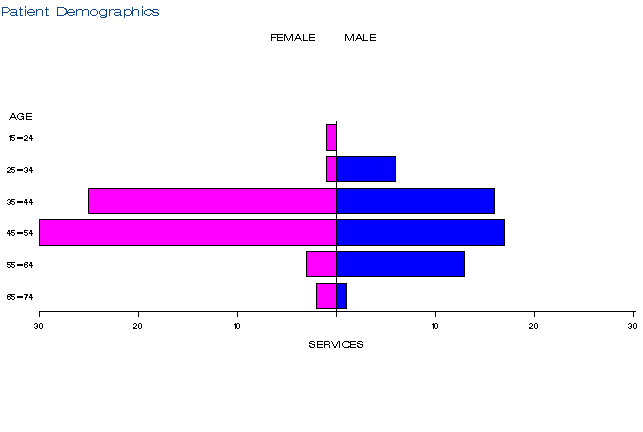 b)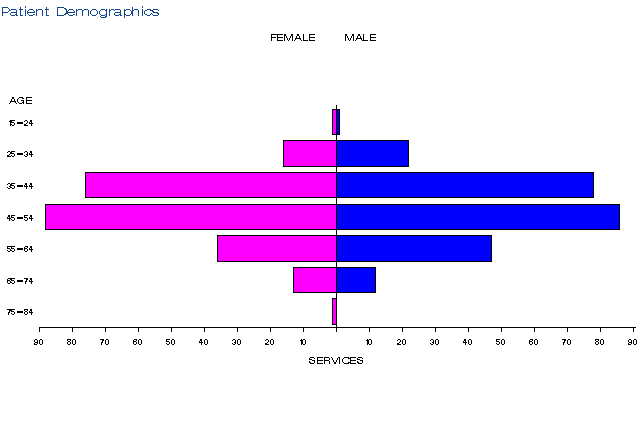 c)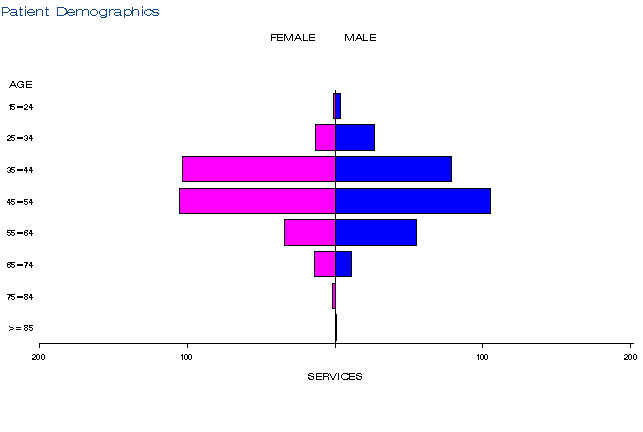 d)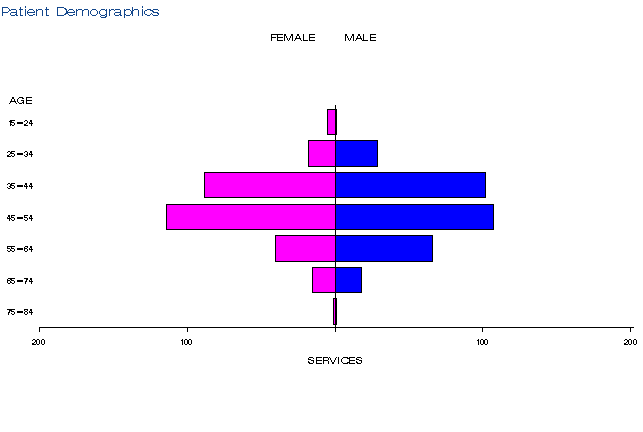 e)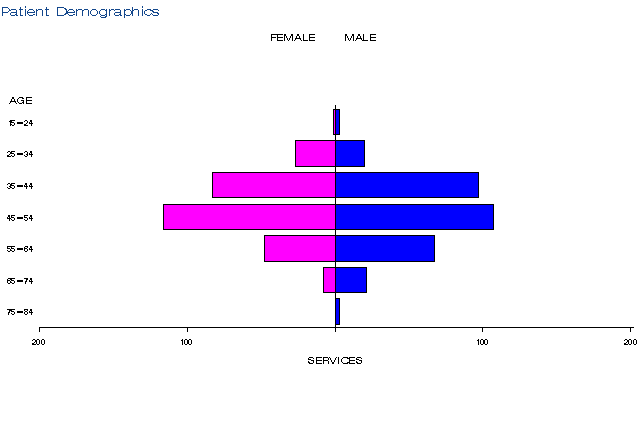 Figure 2: Demographic profile for MBS item 48694 for (a) 2012-13, (b) 2013-14, (c) 2014-15, (d) 2015-16, and (e) 2016-17 Source: Medicare Statistics Online, accessed 12 April 2018Practitioner breakdown There has been an increase in the number of practitioners providing services under item 48694. In 2012-13 there were 47 practitioners providing services, increasing to102 practitioners in 2016-17 (Table 4). Services under item 48694 are provided by spinal surgeons, a combination of neurosurgeons and orthopaedic surgeons. About 60% of practitioners provided 90% of all services (Table 5). Neurosurgeons provided close to 75% of the services (Table 6).Table 4.  Number of practitioners providing services under item 48694 from 2012-13 to 2016-17*partial financial year Source: Department of Health File: Q21109B Item 48694 utilisation 31 Jan 2018.xlsTable 5.  Cumulative percentage of medical practitioners providing item 48694 and how many services each percentile accounts for in 2012-13 to 2016-17 financial years* partial financial year Source: Department of Health File: Q21109B Item 48694 utilisation 31 Jan 2018.xlsTable 6.  Number of services by provider specialty under item 48694 between 2012-13* and 2016-17 by financial years*partial financial year Source: Department of Health File: Q21109B Item 48694 utilisation 31 Jan 2018.xls. Co-claimingThe service is commonly co-claimed with item 40330 and item 6009 (Tables 7-11).Source for tables 7-11: Department of Health, Medical Benefits Division, Primary Care and Diagnostics Branch, File: Q21109B Item 48694 utilisation 31 Jan 2018.xlsTable 7.  Instances of co-claiming with MBS item 48694 in 2012-13** partial financial yearTable 8. Instances of co-claiming with MBS item 48694 in 2013-14Table 9.  Instances of co-claiming with MBS item 48694 in 2014-15 Table 10.  Instances of co-claiming with MBS item 48694 in 2015-16 Table 11.  Instances of co-claiming with MBS item 48694 in 2016-17 Data on fee chargedThe information provided on fees below is a snapshot of how the item is being claimed in practice. Data has not been printed for states and territories with low service volumes.The 75% benefit for item 48694 is $812.05.The national average fee for the period 2013-14 to 2016-17 is relatively constant, around $2,750 to $2,800 (Table 4). There was variation in the fees charged by practitioners, with fees increasing to $6,178 for those practitioners charging at the 95th percentile in 2016-17. The Australian Capital Territory (ACT) recorded the highest average fees for the years 2014-15, 2015-16 and 2016-17 - $5,848, $5,694 and $5,958 respectively, these fees are approximately $3,000 over the national average. Though the ACT recorded the highest average fees it had only the third highest service volumes (Table 12). Of the states with the highest utilisation rates - Queensland, New South Wales, Victoria and Western Australia - average fees were higher in New South Wales and Queensland than in Victorian and Western Australia. In Queensland the average fee was above the national average, whereas, in New South Wales, Victoria and Western Australia average fees were below the national average (Table 12).Nationally, services are rarely bulk billed.Table 12. Statistics on fees charged for MBS item 48694 for 2013-14 to 2016 -17 by date of service The 95th percentile fee charged represents that 95% of the time the fee is at or below this amount but in 5% of cases, the fee is higher than this.Source: Department of Health, File: Q21109B Item 48694 utilisation 31 Jan 2018-.xlsFigure 3: Average fee charged and range between 25th percentile and 95th percentile fee charged by state for MBS item 48694 between 2103-14 and 2016-17Source: Department of Health, File: Q21109B Item 48694 utilisation 31 Jan 2018-.xls6.	BackgroundIn 2006 the Medical Services Advisory Committee (MSAC) considered an application requesting Medicare Benefits Schedule (MBS) listing for artificial intervertebral disc replacement (AIDR), for the treatment of degenerative disc disease in the cervical and lumbar spine (MSAC application 1090). Though MSAC recommended interim listing of AIDR for the lumbar spine (AIDR-L) they did not support listing of AIDR for patients with cervical degenerative disc disease (AIDR-C).In January 2010 an application (MSAC Application 1145) was received from the Spine Society of Australia requesting MBS listing of AIDR-C. MSAC initially considered the application at its 52nd meeting in April 2011, and deferred a decision pending a request for further information from the applicant and the department. At its 54th meeting in November 2011, MSAC supported the listing of AIDR-C for patients with symptomatic single level cervical degenerative disc disease in skeletally mature patients with a mechanically stable cervical spine who have not responded to conservative therapy and who have not had prior cervical spine surgery.Item descriptor7.	Applicant’s comments on MSAC’s public summary documentThe applicant had no comment.8.	 Further information on MSACMSAC Terms of Reference and other information are available on the MSAC Website at: www.msac.gov.au.State/TerritoryState/TerritoryState/TerritoryState/TerritoryState/TerritoryState/TerritoryState/TerritoryState/TerritoryTotalNSWVICQLDSAWATASNTACTTotal2012-201328 19 65 np30 10 --1522013-2014109 72 213 np72 31 -10 5072014-2015106 87 223 10 103 53 -31 6132015-201699 93 198 np106 57 -53 6062016-2017120 94 204 np87 62 -57 6242017-201858 55116np6035-62 386All years890420101933458248-2133281Financial YearNew PatientsContinuing PatientsTotal Patients2012-13*152 0152 2013-14501 0501 2014-15567 9 576 2015-16559 11 570 2016-17562 15 577 Age rangeFinancial YearFinancial YearFinancial YearFinancial YearFinancial YearTotal all yearsAge range2012-13*2013-142014-152015-162016-17Total all years15-240.8%0.4%0.9%1.0%0.7%0.8%25-346.1%8.0%7.2%7.8%7.8%7.6%35-4435.7%32.3%32.9%31.4%30.0%31.8%45-5440.95%36.5%37.9%36.5%37.1%37.2%55-6413.9%17.4%16.1%17.5%19.1%17.4%65-742.6%5.2%4.5%5.5%4.8%4.9%75-840.0%0.2%0.4%0.3%0.5%0.3%+850.0%0.0%0.2%0.0%0.0%0.0%Financial yearPractitionersServicesAverage2012-13*47 152 3.2 2013-1479 503 6.4 2014-1594 579 6.2 2015-1692 574 6.2 2016-17102 584 5.7 Provider Cumulative %2012-13*2013-142014-152015-162016-17 10%40.3 38.3 40.7 35.6 36.1 20%55.7 59.2 60.6 56.2 56.4 30%68.0 73.3 73.8 70.9 69.1 40%77.9 81.9 82.3 81.4 77.8 50%84.2 88.0 87.6 88.3 84.8 60%87.6 92.2 91.5 92.8 90.3 70%90.7 95.3 94.7 95.2 94.1 80%93.8 96.9 96.8 96.8 96.5 90%96.9 98.4 98.4 98.4 98.3 99%99.7 99.8 99.8 99.8 99.8 Derived Major SpecialtyNumber of servicesTotal Combined2392 Specialist - Surgery - Neurosurgery1784 Specialist - Surgery - Orthopaedic Surgery607#ItemsEpisodesServicesSchedule Fee for combinationNumber of patients% of episodes148694,4033029 58$45,246 29 19.08% 248694, 6009,4033016 48$25,651 16 10.53% 34869415 15$16,241 15 9.87% 448694, 6011,4033015 45$24,686 15 9.87% 548694, 48242,48669,486849 36 $21,501 7 5.92% 648694, 60117 14$8,178 7 4.61% 748694,48242,48660,486847 28 $14,087 5 4.61% 848694,40330,48660,486845 20 $10,491 4 3.29% 948694,6011,40330,486394 21 $10,911 3 2.63% 1048694,105,40330,48660,486843 15 $6,424 7 1.97% #ItemsEpisodesServicesSchedule Fee for combinationNumber of patients% of episodes148694,40330119 238 $185,664 119 23.66% 248694, 6009,4033038 114 $60,922 38 7.55% 348694, 6011,4033035 105 $57,601 35 6.96% 44869430 30 $32,481 29 5.96% 548694,40330,48660,4868423 92 $48,259 23 4.57% 648694,48669,4868423 69 $51,422 23 4.57% 748694, 6011,40330,4863919 100 $51,843 19 3.78% 848694,48660,4868416 48 $29,751 16 3.18% 948694, 6011,4033115 45 $24,686 15 2.98% 1048694, 6009,40330,4033314 56 $25,235 14 2.78% #ItemsEpisodesServicesSchedule Fee for combinationNumber of patients% of episodes148694,40330.129 258 $201,266 129 22.28% 248694,6009,40330.71 214 $114,066 69 12.26% 348694,6011,40330.39 118 $65,139 39 6.74% 44869427 27 $29,233 26 4.66% 548694,40330,48660,48684.26 104 $54,553 26 4.49% 648694,48669,48684.22 67 $49,650 22 3.80% 748694,6009,40330,48660,4868419 95 $42,646 19 3.28% 848694,6011,40331.15 45 $24,686 15 2.59% 948694, 105,40330,48660,4868414 70 $29,977 14 2.42% 1048694,105,40330.14 42 $22,445 14 2.42% #ItemsEpisodesServicesSchedule Fee for combinationNumber of patients% of episodes148694,40330153 306 $239,188 151 26.66% 248694,6009,4033050 150 $80,160 50 8.71% 348694,40330,48660,4868434 136 $71,574 34 5.92% 448694,6011,4033032 96 $52,664 32 5.57% 548694, 105,4033026 79 $41,726 26 4.53% 64869423 23 $24,902 23 4.01% 748694,48669,4868416 48 $35,775 16 2.79% 848694,48660,4868414 42 $26,032 14 2.44% 948694, 105,40330,48660,4868412 60 $25,694 12 2.09% 1048694, 6011,40330,4863912 59 $31,298 12 2.09% #ItemsEpisodesServicesSchedule Fee for combinationNumber of patients% of episodes148694,40330174 348 $271,475 173 29.79% 248694, 6009,4033049 147 $78,557 49 8.39% 34869425 25 $27,068 25 4.28% 448694,6011,4033024 72 $39,498 24 4.11% 548694,40330,48660,4868422 88 $46,160 22 3.77% 648694,105,4033018 54 $28,858 18 3.08% 748694, 105,40330,48660,4868417 86 $36,639 17 2.91% 848694, 40331,4033315 45 $26,393 14 2.57% 948694,48669,4868414 42 $31,303 14 2.40% 1048694,40330,6050913 39 $21,503 13 2.23% Provider State/TerritoryProvider State/TerritoryProvider State/TerritoryProvider State/TerritoryProvider State/TerritoryProvider State/TerritoryProvider State/TerritoryProvider State/TerritoryNSWVICQLDSAWATASACTAUS2013-14Average Fee $2,975.03 $1,789.30 $3,300.58 $1,926.40 $1,636.88 $3,798.43 $3,723.35 $2,798.00 2013-14Standard Deviation$1,968.71 $1,652.25 $1,726.39 $1,851.90 $961.56 $1,652.25 $2,901.33 $1,832.59 2013-1425th Percentile Fee $1,643.65 $500.05 $1,756.85 np$1,082.70 $500.05 np$1,498.05 2013-14Median$1,889.45 $1,544.85 $3,142.85 np$1,643.65 $1,544.85 np$1,762.00 2013-1495th Percentile fee*$5,999.90 $5,107.40 $5,833.75 np$4,082.70 $5,107.40 np$6,258.65 2013-14Bulk Billed rate0.0%0.0%0.0%0.0%0.0%0.0%0.0%0.0%2014-15Average Fee $2,361.55 $1,649.60 $3,850.78 $1,599.74 $1,528.71 $3,251.99 $5,848.95 $2,766.97 2014-15Standard deviation$1,799.07 $1,330.28 $1,902.75 $324.65 $618.17 $1,808.72 $104.72 $1,901.33 2014-1525th Percentile Fee$958.45 $649.65 $2,199.30 np$872.35 $1,945.60 np$1,586.10 2014-15Median$1,734.95 $1,562.90 $3,906.85 np$1,710.65 $2,620.35 np$1,906.60 2014-1595th Percentile fee*$6,442.40 $5,107.40 $5,923.00 np$2,143.65 $6,352.40 np$5,923.00 2014-15Bulk Billed rate0.0%0.0%0.0%0.0%0.0%0.0%0.0%0.0%2015-16Average Fee $2,528.27 $1,841.72 $3,662.53 $2,433.72 $1,584.27 $3,391.01 $5,694.40 $2,779.10 2015-16Standard deviation$1,917.47 $1,546.39 $1,991.34 $1,843.98 $956.67 $1,880.10 $750.77 $1,960.22 2015-1625th Percentile Fee$1,082.70 $787.60 $1,719.45 np$872.35 $1,972.00 np$1,172.75 2015-16Median$1,720.70 $1,643.65 $3,906.00 np$1,643.65 $2,295.90 np$1,800.20 2015-1695th Percentile fee*$7,000.55 $5,339.90 $6,086.00 np$3,582.70 $6,515.30 np$6,037.40 2015-16Bulk Billed rate0.0%0.0%0.0%0.0%0.0%0.0%0.0%0.0%2016-17Average Fee $2,694.42 $1,738.83 $3,437.17 $1,367.29 $1,715.34 $2,955.09 $5,958.03 $2,746.20 2016-17Standard deviation$2,694.42 $1,479.32 $1,916.66 $777.08 $977.24 $1,764.34 $604.63 $1,944.85 2016-1725th Percentile Fee$904.25 $729.40 $1,719.45 np$946.85 $1,795.90 np$1,250.20 2016-17Median$1,720.70 $1,375.15 $3,604.60 np$1,710.65 $2,185.30 np$1,777.80 2016-1795th Percentile fee*$7,106.90 $5,339.90 $6,178.95 np$4,082.70 $6,117.15 np$6,178.95 2016-17Bulk Billed rate1.7% 0.0%0.5% 0.0%1.1% 0.0%0.0%0.7% 48694Cervical artificial intervertebral total disc replacement, at one level only, including removal of disc, for a patient who:(a) has not had prior spinal surgery at the same cervical level; and(b) is skeletally mature; and(c) has symptomatic degenerative disc disease with radiculopathy; and(d) does not have vertebral osteoporosis; and(e) has failed conservative therapy;other than a service associated with item 40300 or 40301Multiple Services Rule(Anaes.) (Assist.)Fee: $1,082.70 Benefit: 75% = $812.05